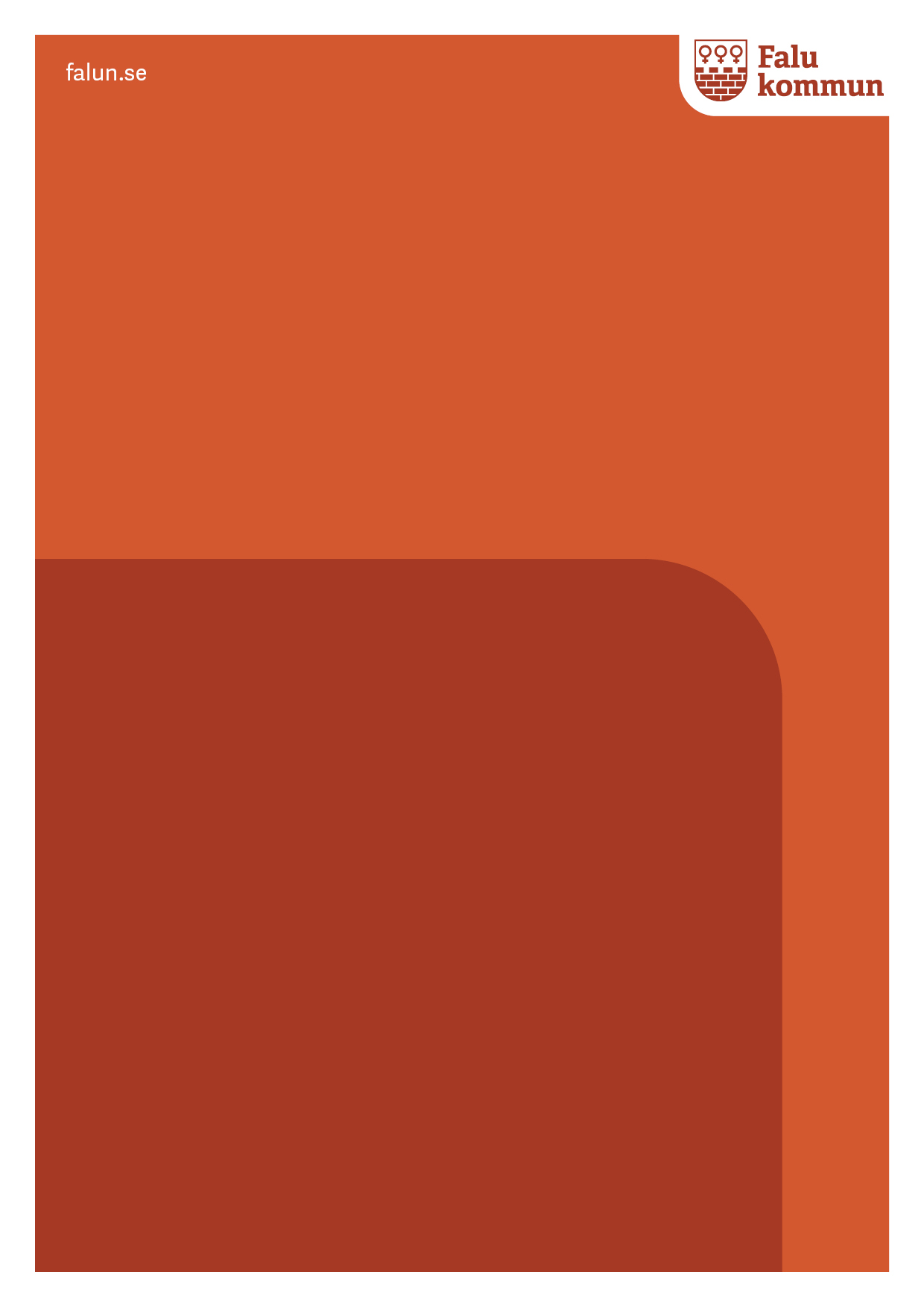 Plan för hantering av samhällsstörning- i fredstid samt vid höjd beredskap2023–2026Styrdokument för kommunens krisberedskapsplaneringFalu kommuns risk- och sårbarhetsanalys 2023–2026, fastställs av kommunfullmäktige.Styrdokument för Falu kommuns arbete med krisberedskap 2023–2026, fastställs av kommunfullmäktige.Krisledningsnämndens reglemente, fastställs av kommunfullmäktige.Plan för hantering av samhällsstörning 2023–2026, fastställs av kommundirektör.Utbildnings- och övningsplan 2023–2026, fastställs av kommundirektör.InledningOm en samhällskris inträffar ska kommunen kunna hantera den utifrån kommunens ansvar, med effektiv styrning för att minska negativa konsekvenser för kommuninnevånare och verksamheter.Kommuner och regioner ska, med beaktande av risk- och sårbarhetsanalysen, för varje ny mandatperiod fastställa en plan för hur de ska hantera extraordinära händelser. Syfte Syftet med Plan för hantering av samhällsstörning är:att ge vägledning gällande förebyggande krishanteringsarbete hantering av inträffad händelse åtgärder efter inträffad händelse.att tydliggöra ansvar, organisation, planeringsförutsättningar och strategiska styrningar kopplat till hantering av samhällsstörningar och extraordinära händelser.att utgöra ett underlag för den övriga planering samt utbildning och övning som kommunen behöver bedriva för sin krishanteringsförmåga.  DefinitionerExtraordinär händelse och samhällsstörning – I denna plan används ofta begreppen extraordinär händelse och samhällsstörning. Det avser en sådan händelse som avviker från det normala, innebär en allvarlig störning eller överhängande risk för en allvarlig störning i viktiga samhällsfunktioner och kräver skyndsamma insatser av en kommun eller region. Det kan handla om allt från skogsbränder och översvämningar till stora olyckor eller attentat som påverkar kommunens geografiska område eller kommunens funktionalitet. Identifierade riskområden finns i Falu kommuns risk- och sårbarhetsanalys 2023–2026. Falu kommuns arbete med krisberedskapFalu kommun arbetar systematiskt med krisberedskap och planering för att stärka kommunala verksamheters stabilitet och kommunens förmåga att hantera en samhällsstörning eller extraordinär händelse.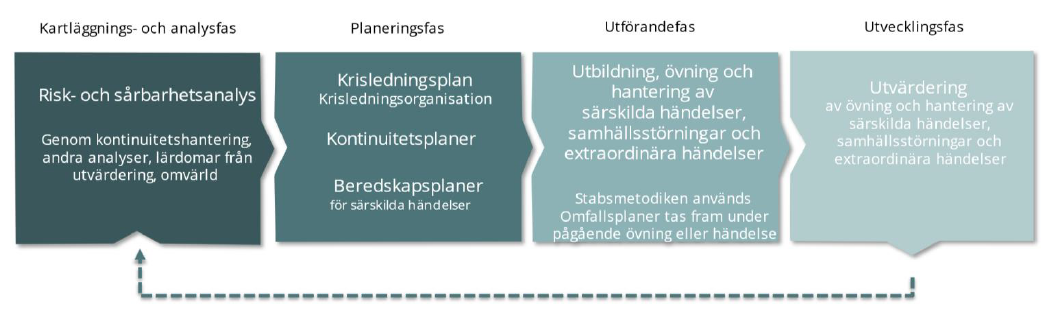 Ansvar för framtagande och fastställande av planeringKommunen har ett ansvar för arbetet med krisberedskap och civilt försvar. Ansvaret regleras dels i lag, dels i den överenskommelse som slutits mellan Sveriges kommuner och regioner (SKR) och Myndigheten för samhällsskydd och beredskap (MSB). I överenskommelsen framgår vilka formella planer kommunen är skyldig att ha inom området. Falu kommuns risk- och säkerhetskontor har i uppdrag att leda och samordna arbetet med den lagstadgade planeringen.Styrdokument för kommunens krisberedskapsplaneringFalu kommuns risk- och sårbarhetsanalys 2023–2026, fastställs av kommunfullmäktige.Styrdokument för Falu kommuns arbete med krisberedskap 2023–2026, fastställs av kommunfullmäktige.Krisledningsnämndens reglemente, fastställs av kommunfullmäktige.Plan för hantering av samhällsstörning 2023–2026, fastställs av kommundirektör.Utbildnings- och övningsplan 2023–2026, fastställs av kommundirektör.Ytterligare dokumentUtöver de lagstadgade styrdokumenten som listas ovan så finns kriskommunikationsplan samt planer för hantering av specifika samhällskriser såsom pandemiplan och plan för höga flöden etc. Den som behöver åtkomst till dessa planer kan kontakta risk- och säkerhetskontoret på Stadskansliet. Risk- och sårbarhetsanalys (RSA)Falu kommuns risk- och sårbarhetsanalys (RSA) ligger till grund för arbetet med krisberedskap, civilt försvar och säkerhetsskydd. Det är ett löpande arbete med analys, åtgärder, kontinuitetshantering och annat krisberedskapsarbete samt uppföljning.Processen för arbetet kan illustreras med följande modell: Utbildning och övningKrisledningsorganisationen, det vill säga krisledningsnämnden och kommundirektörens stab för särskilda händelser, ska regelbundet sammankallas för att utbildas och övas i ledning av allvarliga och eller extraordinära händelser. Beredskapssamordnaren i Falu kommun ansvarar för att övningar planläggs och genomförs. Förutom övningar bör krisledningsorganisationen ha kontinuerliga kontakter med samverkande parter.  KontinuitetsplaneringVarje förvaltning och kommunalt bolag har ansvar för att genom kontinuitetsplanering, utbildning och övning stärka förmågan att upprätthålla sin viktigaste verksamhet vid störningar. Kommunens förvaltningar har arbetat enligt samma metod för sin kontinuitetsplanering. Metoden finns beskriven i Falu kommuns risk- och sårbarhetsanalys 2023–2026.Verksamheternas beredskapsplaner och styrdokument samt risk- och sårbarhetsanalyser ska hållas uppdaterade. Kontinuitetsarbetet ska redovisas till risk- och säkerhetskontoret årligen enligt den beslutade RSA-processen.Kommunens ansvar för hantering av samhällsstörningGeografiskt områdesansvar Det geografiska områdesansvaret är lagstadgat och innebär att kommunen inom sitt geografiska område ska: verka för att olika aktörer i kommunen samverkar och uppnår samordning i planering och förberedelser för extraordinära händelser och samhällsstörningar.samordna åtgärder som vidtas av olika aktörer under en sådan händelse. samordna informationen till allmänheten under händelsen.Ansvar för samhällsviktig verksamhetVerksamhetsansvaret handlar om att kommunen ansvarar för att den samhällsviktiga verksamhet som kommunen bedriver även ska fungera vid samhällsstörningar, extraordinära händelser och under höjd beredskap. Det skyddsvärda i samhälletKärnan i det som ska värnas är samhällets skyddsvärden. Arbetet med samhällsskydd och beredskap ska bidra till såväl individens som samhällets och nationens säkerhet. De värden som ska skyddas utgår från mål formulerade av riksdagen och regeringen:Människors liv och hälsaSamhällets funktionalitetDemokrati, rättssäkerhet och mänskliga fri- och rättigheterMiljö och ekonomiska värdenNationell suveränitet.Värdena som ska skyddas är i grunden likvärdiga och utgångspunkten är därför att de inte ska viktas sinsemellan. Beroende på sammanhanget – och under vilka omständigheter de utmanas – kommer de dock att behöva prioriteras på olika sätt. Grundprinciper för hantering av samhällsstörningEn kris ska hanteras där den inträffar och av dem som är närmast berörda och ansvariga. Vid en störning har varje verksamhet ansvar för att upprätthålla sina samhällsviktiga åtaganden och ska också i förväg planera för att göra detta. En viktig del i svensk krishantering är vad som brukar kallas de tre grundprinciperna; ansvars-, närhets- och likhetsprincipen. Principerna som sådana är inte definierade i lag men de appliceras på hela det svenska samhället och är vägledande även för Falu kommuns agerande vid hantering av samhällsstörningar.Ansvarsprincipen innebär att den som har ansvar för en verksamhet under normala förhållanden också ska ha det under en samhällsstörning eller krissituation. I ansvarsprincipen ingår också att aktörer som berörs av en kris ska samverka för att säkerställa god samordning och effektivt resursutnyttjande.Närhetsprincipen innebär att samhällsstörningar ska hanteras där de inträffar och av dem som är närmast berörda och ansvariga.Likhetsprincipen innebär att verksamheten ska fungera på liknande sätt som vid normala förhållanden så långt det är möjligt. Man ska inte göra större förändringar i organisationen än vad situationen kräver. Med dessa principer som utgångspunkt har Falu kommun en strategi för hantering av samhällsstörningar och kriser som innebär att den/de delar av kommunens verksamhetsområden som är drabbade av störningen också har det huvudsakliga ansvaret att hantera dem. Det är alltså i första hand den drabbade verksamheten som leder och arbetar med insatsen. Först om verksamheternas resurserna inte räcker till blir det aktuellt med central insats.Kommunens krisledningsorganisation Olika beredskapslägenKrisledningsorganisationen kan aktiveras till tre olika beredskapslägen; Särskild samordning, Extraordinär händelse och Höjd beredskap. Indelningen i beredskapslägen är nödvändig eftersom typ av händelse styr såväl behovet av handlingsutrymme som den juridiska grunden för mandatet, vilket är nödvändigt för att kunna bedriva ledning och beslutsfattning vid en samhällsstörning. Om krisledningsorganisationen inte är aktiverad befinner sig kommunen i ett normalläge. I normalläge behålls den vanliga förvaltningsstrukturen. Krisledningsorganisation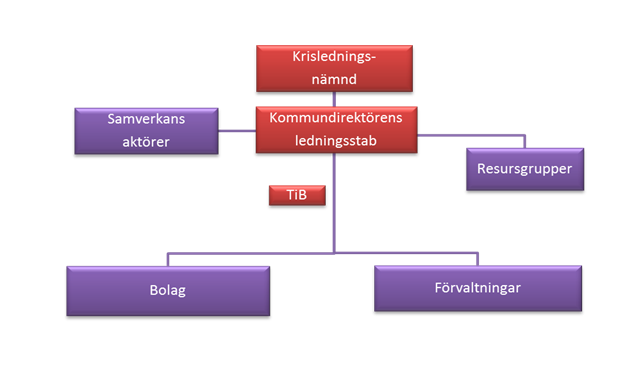 Figur 3 Krisledningsorganisation KrisledningsnämndKrisledningsnämnden är Falu kommuns politiska ledning om kommunen drabbas av händelse som av nämnden beslutas vara extraordinär. Under en extraordinär händelse kan det krävas snabba politiska beslut. Därför finns det en särskild krisledningsnämnd i Falu kommun som snabbt kan tillträda och ta ansvar för hela eller delar av den vanliga politiska organisationens uppgifter. Kommunstyrelsens ledningsutskott utgör krisledningsnämnd. Krisledningsnämndens uppdrag regleras i Krisledningsnämndens reglemente.  Kommundirektörens stab Kommundirektörens stab för särskilda händelser är Falu kommuns centrala krisledning som aktiveras vid händelse eller störning som kräver särskild samordning. Hela eller delar av kommundirektörens stab sammankallas för ledning och samordning av händelsen.Kommundirektörens stab är uppbyggd på den så kallade Nato-modellen som innebär att den är indelad i ett antal fördefinierade funktioner som har olika ansvarsområden i stabsarbetet. Dessa funktioner är utbildade av MSB och övas regelbundet. Tjänsteman i beredskap (TIB)Falu kommun har en tjänsteman i beredskap dygnet runt hela året. TIB ser till att kommunen, oavsett tid på dygnet, är tillgänglig samt har initial förmåga att hantera incidenter och störningar som påverkar den egna organisationen och/eller som sker inom det geografiska området. TIB är första kontaktvägen in till kommunen för samverkande organisationer vid en händelse eller samhällsstörning (inriktnings- och samordningskontakt, ISK). Denne kan fatta initiala beslut om akuta åtgärder, meddela ansvariga för verksamheter om händelser och kan vid behov sammankalla kommunens övriga krishanteringsfunktioner. ResursgrupperPOSOM, krisstödsgruppFalu kommun har en särskild krisstödsgrupp som kan bistå med praktisk hjälp och stöd åt verksamheter internt eller externt i kommunen vid händelser som medför behov av psykiskt och socialt omhändertagande (POSOM).Krisstödsgruppen består av en ledningsgrupp samt stödpersoner/stödgrupper. Man har förberedda rutiner för larmning och inkallning, upprättande av mottagningscenter och har en etablerad samverkan med frivilliga organisationer och andra kristödsorganisationer i kommunen. FRG, frivillig resursgruppFrivilliga resursgruppen, FRG, är ett samarbete mellan kommuner och frivilliga försvarsorganisationer med stöd från Myndigheten för samhällsskydd och beredskap, MSB. Frivilliga resursgruppen i Falun samverkar lokalt med kommunen och kommunens räddningstjänst. De finns till hands med personella resurser och nyttjar kommunal beredskapsmateriel för att förstärka de ordinarie resurserna i utsatta lägen eller vid andra behov. FRG i Falun är väl organiserade och kan stötta kommunen vid en samhällsstörning eller kris.  Förvaltningar och kommunala bolagFörvaltningars och kommunala bolags egen ledningsorganisation utgör respektive verksamhets operativa ledning. Hela koncernen ska delta i samverkan efter behov vid en inträffad händelse. Tillvägagångssätt vid inträffad händelseInformation om en särskild händelse, samhällsstörning eller extraordinär händelse kan komma direkt till Tjänsteman i Beredskap (TiB) eller via andra interna funktioner som exempelvis kontaktcenter, någon av kommunens verksamheter eller bolag eller via externa samverkande aktörer som räddningstjänsten, polisen, länsstyrelsen eller regionen. Information till tjänsteman i beredskap (TiB)Om information om händelsen inte kommit direkt till TiB, vidareförmedlas informationen till denne. Utifrån fakta och antaganden om händelsen så avgör TiB om det krävs ett bedömningsmöte och sammankallar i så fall till ett sådant.Om händelsen redan i detta skede bedöms som extraordinär, eller befaras kunna bli, sammankallar TiB berörd verksamhetsledning eller kommunens centrala krisledning och vid behov kontaktas även krisledningsnämndens ordförande (eller vice ordförande vid ordförandes förhinder). BedömningsmöteVilka som kallas till bedömningsmöte är beroende av fakta och antaganden om händelsen eller samhällsstörningen. TiB, stabschef och kommunikationschef eller kriskommunikatör deltar vanligtvis. Övriga som kan kallas är ledningsrepresentant för berörd verksamhet, stödfunktioner och externa samverkande aktörer. Bedömningsmötet ska dokumenteras.Syftet med bedömningsmötet är attdelge aktuell lägesbildgöra en bedömning av konsekvensereventuellt fatta beslut om initiala åtgärder och vad de ska uppnågöra en bedömning av vilket beredskapsläge som är aktuellt.Förutom TiB kan andra befattningar kalla till bedömningsmöte:KommundirektörFörvaltningschefKommunikationschefStabschef. Krisledning utifrån beredskapslägeBeroende av händelsens omfattning aktiveras olika krisledningsfunktioner de drabbade verksamheternas och bolagens egna staber och/eller kommundirektörens stab – hela staben eller delar av stabenkrisledningsnämnd.Händelsen eskalerarNär som helst kan en särskild händelse, samhällsstörning eller extraordinär händelse eskalera. Om det sker kan det behövas en ny bedömning och/eller nya beslut. Vid aktivering av central krisledningLarmning och inkallningStabschef kallar in hela eller delar av kommundirektörens stab till ett första orienteringsmöte. Normalmetoden för larmning och/eller inkallning av krisledning är via telefon av TiB eller stabschef. Vid ett omfattande el-/teleavbrott då det inte är möjligt att alarmera efter normalmetoden ska andra vägar användas så som via mejl och teams. Om avbrottet varat under lång tid (mer än 3 timmar), och indikering finns att det kommer att ta tid till återställning, så ska kommundirektörens stab samt förvaltningsledning som har samhällsviktig verksamhet inställa sig på respektive ledningsplats. När bolagens och förvaltningarnas krisledning bemannats ska en kontaktperson omgående anmäla sig för ledningsstaben.Tid för inkallningLedningsorganisationen ska kunna samlas och påbörja samordning och ledning inom tre timmar efter larm. Samhällsinformation bör kunna påbörjas inom en timme. Inledningsvis kan flera stabsfunktioner läggas på dem som kommit vid inkallning. LedningsplatsKrisledning utförs på utsedd ledningsplats eller om den inte är tillgänglig så utförs krisledning på utsedd alternativ ledningsplats. Ledningsplatser anges i instruktion för staben. Inriktnings- och samordningsfunktion ISFStaben tillser att kommunen upprättar en inriktnings- och samordningsfunktion (ISF) med berörda aktörer på lokal nivå. Vid en regional händelse ser staben till att kommunen är representerad vid regionala ISF:er som vanligtvis leds av länsstyrelsen. KriskommunikationUnder en allvarlig händelse är tillgänglig, aktuell och tillförlitlig information avgörande för att hantera händelsen och begränsa konsekvenserna för samhället. Den ska nå en rad olika målgrupper såsom personal, drabbade, allmänheten, medier, myndigheter, företag och organisationer.Kommundirektörens ledningsstab utövar, via kommunikationschefen, ledning och samordning av intern och extern information i enlighet med Falu kommuns kriskommunikationsplan. Ansvaret för sammanställning och distribution av informationen har kommunikationskontoret. Kommunikationen ska samordnas med andra informerande aktörer. Respektive bolags- och förvaltningschef har ansvar för att kommunikationsresurser finns att tillgå från den egna verksamheten. Såsom talesperson eller sakkunnig.SambandsplanOm ordinarie kommunikationsvägar är satta ur spel så aktiveras Falu kommuns sambandsplan. Om det är en regional händelse så aktiveras även den regionala sambandsplanen via länsstyrelsen. Falu kommun baserar sin alternativa kommunikationsväg i huvudsak på Rakel. En stadigvarande sambandsplan för Falu kommun är under framtagande.Personalplanering för stabPersonalplaneringen för staber och ledningsorgan ska utgå från arbete i två skift per dygn under kortare tid (1–3 dagar), samt i tre skift per dygn vid insatser som överstiger tre dagar. Planeringen ska då ha tre veckors uthållighet.För att säkerställa uthållighet ska stabsmedlemmar friställas från sina ordinarie arbetsuppgifter under den period som man deltar i stabsarbetet. Övriga tjänstemannastaber rekommenderas att göra detsamma.  Avslut av händelseRapportering och arkiveringVissa händelser ska rapporteras regionalt både under pågående hantering och efter avslut. Vid avveckling av stabsorganisationen ansvarar stabschef för att dokumentation, loggböcker med mera samlas in och arkiveras.UtvärderingNär en hanterad händelse bedöms som avslutad ska den utvärderas med de metoder som anses bäst lämpade. Stabschef säkerställer att händelse som aktiverat centrala krisledningen utvärderas så snart som möjligt.I övrigt ansvarar respektive nämnd och bolag för att utvärdera sin egen hantering. Resultatet av utvärderingarna ska bedömas och förbättringar ska genomföras efter prioritering.SekretessRespektive nämnd och styrelse ska säkerställa att beredskaps- och kontinuitetsplaner, risk- och sårbarhetsanalyser och krisledningsplaner vid behov ges åtkomstskydd så att inte kunskap om sårbarheter hamnar i fel händer. All personal som deltar i beredskapsplanering eller åtgärder vid allvarliga och eller extraordinära händelser har tystnadsplikt i förhållande till den sekretess som planerna går under.EkonomiFör att kunna följa upp kostnader av de beslut som ledningsorganisationen och krisledningsnämnden fattat bör samtliga kostnader redovisas samlat. Anvisningar ges av ledningsstaben. Detta underlättar bland annat ansökan om eventuellt statsbidrag. Exempelvis ska kostnader för räddningstjänst redovisas separat då det efter en samhällskris kan ske en kostnadsfördelning mellan stat och kommun.  DokumentinformationDokumentinformationDokumenttypOmfattar (förv./verksamhet)Planen är en del av Falu kommuns arbete med krisberedskap. Ansvarig för framtagande är Risk- och säkerhetskontoret.Planen är en del av Falu kommuns arbete med krisberedskap. Ansvarig för framtagande är Risk- och säkerhetskontoret.KrisledningsplanKommunövergripandeFörfattningsstödLag (2006:544) om kommuners och regioners åtgärder inför och vid extraordinära händelser i fredstid och höjd beredskap.FörfattningsstödLag (2006:544) om kommuners och regioners åtgärder inför och vid extraordinära händelser i fredstid och höjd beredskap.SekretessSekretessFörfattningsstödLag (2006:544) om kommuners och regioners åtgärder inför och vid extraordinära händelser i fredstid och höjd beredskap.FörfattningsstödLag (2006:544) om kommuners och regioners åtgärder inför och vid extraordinära händelser i fredstid och höjd beredskap.NejNejBeslutad, datumSka revideras BeslutsinstansDiarienummer2023-12-20vid behov och senast år 2026KommundirektörKS0327/23